PAR LE COLLEGE :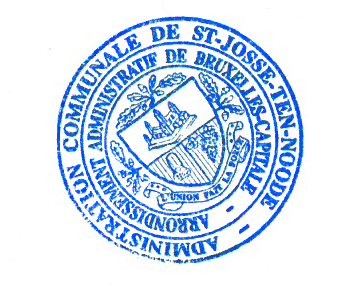 VANWEGE HET COLLEGE :	La Secrétaire,					Le Bourgmestre,	De Secretaresse,					De Burgemeester,	Marie-Rose Laevers					Emir Kir AVIS D’ENQUETE PUBLIQUEAFFICHAGEA afficher au plus tard le lundi 11 mars 2024Nombre d’affiches : 6 en français et 6 en néerlandaisEmplacements :Document à renvoyer daté et signé au service Urbanisme/Environnement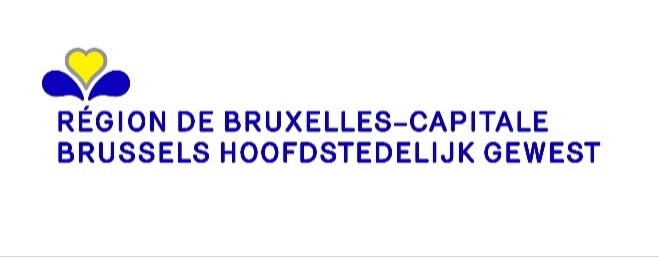 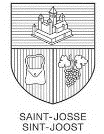 Commune de SAINT-JOSSE-TEN-NOODEGEMEENTE SINT-JOOST-TEN-NodeAVIS D’ENQUÊTE PUBLIQUEDemande de permis d'urbanismeLe projet suivant est soumis à enquête publique :- Adresse du bien : Rue Braemt 76 – 78 – 80 /  Rue des Deux Tours 69 - 71  - Identité du demandeur : Monsieur  Saîd Fadili - Good Life Brasserie , Nieuwewandeling 62  à 9000 GandNature de l’activité principale : Reconvertir et rénover lourdement un bâtiment industriel en logements collectifs.Zone : en zones d'intérêt culturel, historique, esthétique ou d'embellissement (ZICHEE), zones d'habitation Motifs principaux de l’enquête : application de la prescription générale  0.6. du PRAS (actes et travaux portant atteinte aux intérieurs d'îlots)  application de la prescription particulière 2.5.2° du PRAS (modifications des caractéristiques urbanistiques des constructions)  application de la prescription générale  0.10. du PRAS (réaffectation de bâtiments construits avant 1979 et inexploités)  Art. 188/7 MPP à la demande d'un PRAS, d'un RRU, d'un PPAS, d'un RCU  Art. 175/15 - Projet soumis à RI au vu de l'Annexe B  dérogation à l'art.4 du titre I du RRU (profondeur de la construction)  dérogation à l'art.6 du titre I du RRU (toiture - hauteur)  Rapport d'incidences - Art. 175/20 - MPP - Enquête de 30 jours  32) Logements dont la superficie de plancher dépasse 2.500 m², exception faite de la superficie de plancher éventuellement occupée par des espaces de stationnement pour véhicules à moteur  L’enquête se déroule : à partir du 15/03/2024 et jusqu’au 13/04/2024 inclusLe dossier est consultable : - à l’administration communale, où des renseignements ou explications techniques peuvent être obtenus :à l’adresse suivante : Service de l’Urbanisme, avenue de l’Astronomie 12 (3ème étage)du lundi au vendredi : entre 8 heures 30 et 13 heuresle mardi entre 16 heures et 20 heures, sur rendez-vous- sur le site https://openpermits.brussels/Les observations et réclamations peuvent être formulées durant la période d’enquête précisée ci-dessus, soit :- Par écrit, à l’attention de : Collège des Bourgmestre et Echevinsà l’adresse mail : urbanisme@sjtn.brussels à l’adresse postale : 13, avenue de l’Astronomie, à 1210 Bruxelles- Oralement, auprès de l’administration communale identifiée ci-dessus, qui se chargera de les retranscrire et d’en délivrer gratuitement une copie au déclarant.  Toute personne peut, dans ses observations ou réclamations, demander à être entendue par la commission de concertation qui se tiendra le vendredi 19 avril 2024, à partir de 9 heures, avenue de l’Astronomie n°13, à 1210 Bruxelles. L'ordre de passage du dossier en commission de concertation figure sur le site internet de la commune ou est disponible, sur demande, au service communal de l'urbanisme 15 jours avant la séance de la commission. Fait à Saint-Josse-ten-Noode, le 27/02/2024BERICHT VAN OPENBAAR ONDERZOEKAanvraag om stedenbouwkundige vergunningHet volgende project is onderworpen aan een openbaar onderzoek:- Adres van het goed: Braemtstraat 76 - 78 – 80 /  Tweetorenstraat 69 - 71- Identiteit van de aanvrager: Mijnheer Saîd Fadili - Good Life Brasserie, Nieuwewandeling 62 te 9000 GentAard van de hoofdactiviteit: Omzetten en renoveren een industrieel gebouw in collectieve woningen.Zone: in gebieden van culturele, historische, esthetische waarde of voor stadsverfraaiing (GCHEWS), typische woongebieden Hoofdredenen van het onderzoek: toepassing van het algemeen voorschrift 0.6. van het GBP (handelingen en werken die het binnenterrein van huizenblokken aantasten) toepassing van het bijzonder voorschrift 2.5.2° van het GBP (wijzigingen van het stedenbouwkundig karakter van de bouwwerken) toepassing van het algemeen voorschrift 0.10. van het GBP (herbestemming van gebouwen opgericht voor 1979 en niet geëxploiteerd) Art. 188/7 SRO op vraag van GBP, GSV, BBP of een GemSV Art. 175/15 - Aanvraag onderworp aan een effectenverslag gelet op Bijlage B afwijking op art.4 van titel I van de GSV (diepte van de bouwwerken) afwijking op art.6 van titel I van de GSV (dak - hoogte) Effectenverslag - Art. 175/20 - GSV - openbaar onderzoek van 30 dagen 32) Woningen met een vloeroppervlakte van meer dan 2.500 m², met uitzondering van de vloeroppervlakte die eventueel wordt ingenomen door parkeerruimten voor motorvoertuigen Het onderzoek loopt: van 15/03/2024 en tot en met 13/04/2024Het dossier ligt ook ter inzage:- bij het gemeentebestuur waar technische inlichtingen of uitleg kunnen (kan) worden verkregen:op het volgende adres: dienst Stedenbouw, 3de verdieping, Sterrenkundelaan, nr 12van maandag tot vrijdag: tussen 08.30 en 13.00 uurop dinsdag tussen 16.00 uur en 20.00 uur, na afspraak - op de website https://openpermits.brussels/Opmerkingen en klachten kunnen worden geformuleerd tijdens bovenvermelde periode van het onderzoek, ofwel:- Schriftelijk, ter attentie van: het College van Burgemeester en Schepenenop het e-mailadres: urbanisme@sjtn.brussels op het postadres: Sterrenkundelaan, 13, te 1210 Brussel- Mondeling, bij bovenvermeld gemeentebestuur, dat de opmerkingen en klachten overschrijft en een kopie daarvan gratis overhandigt aan de aangever. Eender wie kan in zijn opmerkingen of klachten vragen om te worden gehoord door de overlegcommissie die samenkomt op vrijdag 19 april 2024 vanaf 09.00 uur, Sterrenkundelaan, 13, te 1210 Brussel. De volgorde van behandeling van het dossier in de overlegcommissie wordt aangekondigd op de website van de gemeente of is 15 dagen voor de zitting van de commissie op aanvraag beschikbaar op de gemeentelijke dienst voor stedenbouw. Opgemaakt te Sint-Joost-ten-Node, op 27/02/2024Sur le bien,   Rue Braemt 76 - 78  - 80 
 LocalisationSur le bien,  Rue des Deux Tours 69 – 71 LocalisationAngle rue des Deux Tours  /  rue de la FermeLocalisationRue des Deux Tours /  rue VerbistLocalisationRue Verbist / rue BraemtLocalisationRue Braemt / rue de la Ferme Localisation